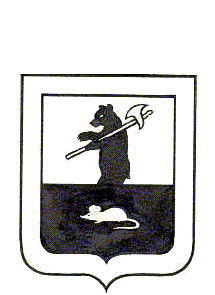 проектАДМИНИСТРАЦИЯ ГОРОДСКОГО ПОСЕЛЕНИЯ МЫШКИНПОСТАНОВЛЕНИЕг.Мышкин00.04.2019									   № О внесении изменений в постановление Администрации городского поселения Мышкин от 09.04.2012 №45  «Об  утверждении административного регламента «Прием документов, необходимых для согласования,перепланировки и (или) переустройства жилого помещения,а также выдача соответствующих  решений о согласованииили об отказе в согласовании»В целях приведения нормативных правовых актов в соответствие с действующим законодательством, на основании  внесения изменений  в Жилищный Кодекс Российской Федерации, Уставом городского поселения Мышкин Мышкинского района Ярославской области,ПОСТАНОВЛЯЕТ:1.Внести в Административный регламент  «Прием документов, необходимых для согласования перепланировки и (или) переустройства жилого помещения, а также выдача соответствующих  решений о согласовании или об отказе в согласовании», утвержденный постановлением Администрации городского поселения Мышкин от 09.04.2012 г. № 45 (далее – Регламент), изменения согласно приложению.2.Контроль за исполнением настоящего постановления оставляю за собой.3.Настоящее постановление разместить на официальном сайте Администрации городского поселения Мышкин. 4.Постановление вступает в силу после опубликования на официальном сайте Администрации городского поселения Мышкин.Глава городскогопоселения  Мышкин                                         					Е.В.Петров                                                                                          Приложение  к постановлению Администрации городского поселения Мышкинот   00.04. 2019  № 000                      Изменения вносимые в Регламент Наименование Регламента изложить в следующей редакции:«Административный регламент по предоставлению муниципальной услуги «Согласование переустройства и (или) перепланировки помещений в многоквартирном доме».По тексту  Регламента слова «жилое помещение» в соответствующем падеже заменить словами «помещение в многоквартирном доме» в соответствующем падеже.3. Абзацы 2, 3 пункта 15  Регламента   изложить   в новой редакции:«На основании принятого Комиссией решения Специалист в течение одного рабочего дня готовит проект  решения, установленной формы (прилагается), которое направляет на подпись Главе городского поселении Мышкин. После подписания решения Главой городского поселения Мышкин  Специалист в течение 3-х дней выдает или направляет  Заявителю решение по почте.».4. Абзац 3 подпункта 16,4 пункта 16 Регламента   изложить   в новой редакции:«Акт  составляется в трех экземплярах и подписывается членами комиссии». 	5. Дополнить Регламент приложением 2 «Решение о согласовании (отказе в согласовании) переустройства и (или) перепланировки помещения в многоквартирном доме».Приложение 2 кРегламентуРЕШЕНИЕ  №          от          о согласовании (отказе в согласовании) переустройства и (или) перепланировки помещения в многоквартирном домеВ связи с обращением       (Ф.И.О. физического лица, наименование юридического лица – заявителя)о намерении провести  	переустройство, перепланировку помещения в многоквартирном доме(ненужное зачеркнуть)на основании: (вид и реквизиты правоустанавливающего документа на переустраиваемое и (или) перепланируемое помещение в многоквартирном доме)по результатам рассмотрения представленных документов принято решение:1. _______________________________________________________________________(переустройство, перепланировку, переустройство и перепланировку – нужное указать) помещений в многоквартирном доме в соответствии с представленным проектом (проектной документацией)2. (дополнительные условия при необходимости)3. Установить: часов в    рабочие		дни.4. Обязать заявителя осуществить переустройство и (или) перепланировку помещения в многоквартирном доме в соответствии с проектом (проектной документацией) и с соблюдением требований СНиП, СанПиНа, Пожарных норм и правил, Жилищного кодекса РФ, постановления Администрации городского поселения Мышкин от 09.04.2012 № 45 «Об утверждении Административного регламента «Прием документов, необходимых для согласования, перепланировки и (или) переустройства помещения в многоквартирном доме, а также выдача соответствующих решений о согласовании  или об отказе в согласовании»(указываются реквизиты нормативного правового акта субъекта Российской Федерации или акта органа местного самоуправления, регламентирующего порядок выдачи разрешений и согласование переустройства и перепланировки помещений в многоквартирном доме проведения ремонтно-строительных работ по переустройству и (или) перепланировке указанных помещений)5. Установить, что комиссия осуществляет приемку выполненных ремонтно-строительных работ и подписание акта о завершении переустройства и (или) перепланировки помещения в многоквартирном доме в установленном порядке.6. Комиссии после подписания акта о завершении переустройства и (или) перепланировки помещения в многоквартирном доме направить подписанный акт в орган местного самоуправления.7. Контроль за исполнением настоящего решения возложить на _________________________________________________________________________                                                                       Глава городского поселения Мышкин                                   (подпись должностного лица органа, осуществляющего согласование)М.П.(подпись должностного лица, направившего решение в адрес заявителя(ей))по адресу:   ,занимаемых (принадлежащих)(ненужное зачеркнуть)срок производства ремонтно-строительных работ с “срок производства ремонтно-строительных работ с “срок производства ремонтно-строительных работ с “срок производства ремонтно-строительных работ с “срок производства ремонтно-строительных работ с “срок производства ремонтно-строительных работ с “срок производства ремонтно-строительных работ с “срок производства ремонтно-строительных работ с “”20по “”20режим производства ремонтно-строительных работ срежим производства ремонтно-строительных работ срежим производства ремонтно-строительных работ срежим производства ремонтно-строительных работ срежим производства ремонтно-строительных работ срежим производства ремонтно-строительных работ срежим производства ремонтно-строительных работ срежим производства ремонтно-строительных работ срежим производства ремонтно-строительных работ с08.0008.0008.00по18.0018.0018.0018.00Получил: “”20г.(заполняется
в случае получения решения лично)(подпись заявителя или уполномоченного лица заявителей)(заполняется
в случае получения решения лично)Решение направлено в адрес заявителя(ей) “”20г.(заполняется в случае направления
решения по почте)